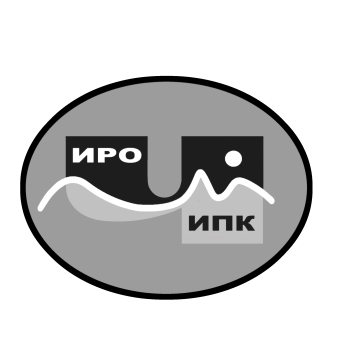 ГОСУДАРСТВЕННОЕ АВТОНОМНОЕ УЧРЕЖДЕНИЕ ДОПОЛНИТЕЛЬНОГО ПРОФЕССИОНАЛЬНОГО ОБРАЗОВАНИЯ ЧУКОТСКОГО АВТОНОМНОГО ОКРУГА «ЧУКОТСКИЙ ИНСТИТУТ РАЗВИТИЯ ОБРАЗОВАНИЯ И ПОВЫШЕНИЯ КВАЛИФИКАЦИИ»Центр непрерывного повышенияпрофессионального мастерстваИнформация о выполнении показателей создания и функционирования центра непрерывного повышения профессионального мастерстваГосударственного автономного учреждения дополнительного профессионального образования Чукотского автономного округа«Чукотский институт развития образования и повышения квалификации» по состоянию на 31 марта 2022 годаЦентр непрерывного повышения профессионального мастерства (далее – Центр) на базе Государственного автономного учреждения дополнительного профессионального образования Чукотского автономного округа «Чукотский институт развития образования и повышения квалификации» (далее – ГАУ ДПО ЧИРОиПК) по состоянию на 1 января 2022 г. был в полном объёме укомплектован педагогическими работниками. Так, постоянный штат подразделения включает 5 педагогических работников, осуществляющих трудовую деятельность по должности «методист дополнительного профессионального образования», профессиональная деятельность которых в соответствии трудовыми контрактами была пополнена следующими функциями:- организация и осуществление тьюторского сопровождения реализации программ повышения квалификации педагогических работников и управленческих кадров с учетом новейших программ дополнительного профессионального образования, в том числе из Федерального реестра дополнительных профессиональных программ;-  осуществление адресной методической поддержки/ консультирования/ сопровождения педагогических работников и управленческих кадров; - разработка дополнительных профессиональных педагогических программ в соответствии с запросом, сформулированным на основе выявленных у педагогических работников профессиональных дефицитов.На условиях совмещения в штат центра введены 13 педагогических работников (методистов) из числа штатных сотрудников ГАУ ДПО ЧИРОиПК, в том числе:- 4 специалиста, имеющих сертификацию тьюторов по истории, обществознанию, математике, географии,- 9 специалистов, прошедших отбор в состав кадрового ресурса муниципальных тьюторов.На основе договоров гражданско-правового характера к выполнению функций тьюторов по сопровождению реализации программ повышения квалификации педагогических работников по таким учебным предметам, как математика, русский язык, литература, физика, химия, биология, к деятельности центра привлечены 7 педагогических работников образовательных организаций Чукотского автономного округа, успешно прошедших сертификацию на базе Федерального государственного автономного образовательного учреждения дополнительного профессионального образования «Академия реализации государственной политики и профессионального развития работников образования Министерства Просвещения Российской Федерации».За период работы с 1 января по 31 марта 2022 г. центр осуществил комплекс мероприятий в соответствии с основными направлениями деятельности.1. В рамках направления деятельности «комплексное взаимодействие с Федеральным государственным автономным образовательным учреждением дополнительного профессионального образования «Академия реализации государственной политики и профессионального развития работников образования Министерства Просвещения Российской Федерации»:- определён региональный координатор по взаимодействию с Федеральным институтом оценки качества образования (далее – ФИОКО) в области проведения оценочных процедур педагогических работников из школ с низкими образовательными результатами из числа штатных сотрудников центра (Литвинова Г.В., заведующий центром) для формирования потребности,- определён региональный оператор дополнительных профессиональных программ из числа штатных сотрудников центра (Новикова К.И., методист дополнительного профессионального образования),- систематически осуществляется формирование и заполнение регионального паспорта ДППО в цифровой экосистеме дополнительного профессионального образования,- заключён лицензионный договор о предоставлении права использования дополнительной профессиональной программы «Реализация требований обновленных ФГОС НОО, ФГОС ООО в работе учителя» и обучающего контента.2. В рамках направления деятельности «работа в цифровой системе ДПО в соответствии с регламентом, устанавливаемым Федеральным оператором» сотрудниками центра, выполняющими функции регионального оператора дополнительного профессионального образования и регионального оператора программ дополнительного профессионального образования обеспечены:- своевременное составление ежемесячных отчётов об обучении по дополнительным профессиональным программам на базе ГАУ ДПО ЧИРОиПК, входящим в федеральный реестр,- набор 66 педагогических работников из образовательных организаций Чукотского автономного округа на обучение по дополнительной профессиональной программе «Современная школа учителя», реализуемой  на платформе Федерального оператора с 1 марта по 14 апреля 2022 г.,- координация работы сертифицированных тьюторов по сопровождению обучающихся по дополнительной профессиональной программе «Современная школа учителя».3. В рамках направления деятельности «ведение реестра работников муниципальных методических служб» сотрудниками центра сформирован реестр работников муниципальных методических служб (муниципальных тьюторов), включающий 10 педагогических работников отделов методического сопровождения муниципальных образовательных организаций, и 11 сертифицированных тьюторов по 8 учебным предметам: математике, русскому языку, литературе, физике, химии, биологии, истории, обществознанию. (ссылка на размещение: https://chao.chiroipk.ru/index.php/2021-12-01-23-01-00/reestr-munitsipalnykh-tyutorov-tsnppm )4. В рамках направления деятельности «обучение работников муниципальных методических служб (муниципальных тьюторов)» в 1 квартале 2022 г. проведены 2 методических совещания с муниципальными тьюторами по вопросам внедрения ФГОС нового поколения и создания банка данных педагогов, планирующих реализацию обновленных ФГОС в  2022-2023 учебном году.4. В рамках направления деятельности «формирование на территории Чукотского автономного округа системы методического и содержательного сопровождения освоения программ дополнительного профессионального образования с использованием персонифицированных образовательных маршрутов на основе выявленных дефицитов профессиональных компетенций педагогических работников и управленческих кадров системы образования Чукотского автономного округа» сотрудниками центра обеспечены следующие мероприятия:- с учетом выявленных в процессе диагностических процедур профессиональных дефицитов разработаны и реализованы индивидуальные образовательные маршруты (ИОМ) освоения дополнительных профессиональных программ (программ повышения квалификации) для 11 педагогических работников (учителей общеобразовательных организаций), 18 руководящих работников;- в рамках проведения муниципальных очно-заочных обучающих семинаров, направленных на устранение профессиональных дефицитов педагогов дошкольных образовательных организаций Чукотского автономного округа, разработаны и реализованы ИОМ для  13 педагогов.5. В рамках направления деятельности «разработка различных форм поддержки и сопровождения педагогических работников и управленческих кадров» на базе центра с использованием дистанционных технологий организованы и проведены следующие мероприятия:6. В рамках направления деятельности «тьюторское сопровождение реализации программ повышения квалификации педагогических работников и управленческих кадров с учётом новейших программ ДПО (в том числе из Федерального реестра ДПП)» сотрудниками центра организована координация тьюторского сопровождения 66 педагогических работников из общеобразовательных организаций Чукотского автономного округа, обучающихся по дополнительной профессиональной программе (программе повышения квалификации) «Школа современного учителя».7. В рамках направления деятельности «участие в деятельности инновационных площадок по реализации сетевых проектов, сетевого взаимодействия» на базе центра организованы и проведены следующие мероприятия:- обучающий вебинар по теме: «Методические рекомендации по проведению интерактивных занятий по профилактике употребления психоактивных веществ среди детей и молодёжи» с педагогами – участниками 1 этапа Региональной акции «Здоровая Чукотка». Ведущий лектор -  Моисеев Олег Олегович, руководитель Московского городского отделения Общероссийской общественной организации поддержки президентских инициатив в области здоровьесбережения нации «Общее дело». Приняли участие 92 педагога из 22-х общеобразовательных организаций и организаций среднего профессионального образования Чукотского автономного округа;- цифровой онлайн-урок для обучающихся - участников 2 этапа Региональной акции «Здоровая Чукотка» по теме:  «Пагубность воздействия курения и алкоголя на физическое здоровье человека». Ведущий лектор -  Моисеев Олег Олегович, руководитель Московского городского отделения Общероссийской общественной организации поддержки президентских инициатив в области здоровьесбережения нации «Общее дело». Возраст участников: от 6 до 18 лет. Общее число участников: свыше 1300,- третий, заключительный, этап одиннадцатой ежегодной интерактивной олимпиады Президентской библиотеки для школьников «Россия в электронном мире» по истории, обществознанию и русскому языку (г. Санкт-Петербург), в которой приняли участие 16 обучающихся в МБОУ «Средняя общеобразовательная школа №1 г. Анадыря» (ссылка на информацию о проведении олимпиады в разделе «Новости»: https://chao.chiroipk.ru).8. В рамках направления деятельности «выявление, систематизация, отбор и распространение новых рациональных и эффективных педагогических (управленческих) практик» на базе центра организовано взаимодействие между образовательными организациями Чукотского автономного округа в формате онлайн-семинара:9. В рамках направления деятельности «организация экспертной деятельности в части экспертизы программ для включения в Федеральный реестр» сотрудниками центра осуществлён контроль за своевременным проведением федеральными экспертами  из числа штатных сотрудников ГАУ ДПО ЧИРОиПК процедуры экспертизы дополнительных профессиональных программ для включения в Федеральный реестр. С 01.01.2022 по 31.03.2022 было произведено 7 экспертиз программ, претендующих на включение в Федеральный реестр. 10. В рамках направления деятельности «организация и осуществление повышения квалификации и профессиональная переподготовка педагогических работников и управленческих кадров» в 1 квартале 2022 г. на базе центра:- разработаны и реализованы 21 дополнительных профессиональных программы (программы повышения квалификации) для 440 педагогических работников и 53 управленческих кадров образовательных организаций Чукотского автономного округа,- осуществлено обучение 48 педагогических работников по дополнительным профессиональным программам (программам повышения квалификации), разработанных и апробированных на базе ГАУ ДПО ЧИРОиПК в 2021 году, вошедших в 2021 г. в федеральный реестр программ ДПО, в том числе:- по дополнительной профессиональной программе (программе повышения квалификации) «Современные подходы к преподаванию географии в условиях реализации ФГОС ООО и ФГОC СОО» 6 педагогических работников,- по дополнительной профессиональной программе (программе повышения квалификации) «Организация образовательного процесса в дошкольных образовательных организациях в соответствии с ФГОС ДО» 42 педагогических работника.ТаблицаПеречень показателей эффективности центров непрерывного повышения профессионального мастерства педагогических работниковГосударственного автономного учреждения дополнительного профессионального образования Чукотского автономного округа«Чукотский институт развития образования и повышения квалификации»Заведующая ЦНППМ                                          Г.В. Литвинова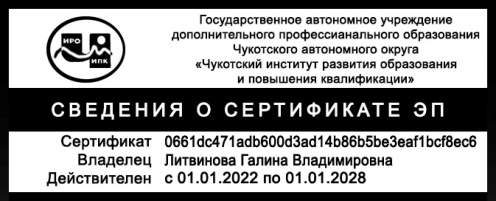 № п/пНазвание мероприятияСроки проведенияФорма проведенияКраткое описание(Цель, задачи, целевая аудитория,  кол-во участников, результат)Вебинар для координаторов регионального этапа всероссийской олимпиады школьников 2021-2022 учебного года10.01.2022Дистанционная(с использованием системы ВКС) Цель: ознакомление с новой организационно-технической моделью проведения регионального этапа всероссийской олимпиады школьников 2021-2022 учебного года. Приняли участие 15 участников.Вебинар «Формирование и оценка финансовой грамотности»31.01.2022Дистанционная(с использованием системы ВКС) Цель: формирование и оценка функциональной грамотности обучающихся по направлению «финансовая грамотность»Целевая аудитория: педагогические работники, методисты. Приняли участие 21 образовательная организация.Вебинар «Апробация Примерных рабочих программ НОО и ООО и Типового комплекта методических документов»02.02.2022Дистанционная(с использованием системы ВКС) Цель: определение сущности апробации Примерных рабочих программ НОО и ООО и Типового комплекта методических документов по виду «Экспертная оценка»Целевая аудитория: руководители, заместители руководителей ОО, методисты. Приняли участие 35 образовательных организаций.Вебинар «Основные вопросы формирования читательской грамотности у обучающихся в образовательных организациях Чукотского автономного округа»07.02.2022Дистанционная(с использованием системы ВКС) Цель: формирование и оценка функциональной грамотности обучающихся по направлению «читательская грамотность»Целевая аудитория: педагогические работники, методисты. Приняли участие 27 образовательных организаций.Вебинар «Организация работы секции «Воспитатели ДОУ»09.02.2022Дистанционная(с использованием системы ВКС) Цель: обсуждение плана работы на 2022 год, результатов мониторингового исследования готовности первоклассников ОО ЧАО к обучению в школе в 2021-2022 учебном годуЦелевая аудитория: члены РУМО секции «Воспитатели ДОУ» (9 участников). Вебинар «Основные вопросы формирования естественнонаучной грамотности у  обучающихся в образовательных организациях Чукотского автономного округа»16.02.2022Дистанционная(с использованием системы ВКС) Цель: представить основные содержательные и методические аспекты формирования естественнонаучной   грамотностиЦелевая аудитория: педагогические работники, методисты. Приняли участие 29 образовательных организаций.Вебинар «Глобальные компетенции – направление функциональной грамотности» 25.02.2022Дистанционная(с использованием системы ВКС) Цель: формирование и оценка функциональной грамотности обучающихся по направлению «глобальные компетенции»Целевая аудитория: педагогические работники, методисты. Приняли участие 29 образовательных организаций.Вебинар «Формирование и оценка финансовой грамотности: банк заданий и электронные ресурсы»04.03.2022 Дистанционная(с использованием системы ВКС) Цель: ознакомление с форматом заданий по финансовой грамотности, электронными ресурсами для формирования и оценки финансовой грамотности.Целевая аудитория: педагогические работники, методисты. Приняли участие 25 образовательных организаций.Вебинар «Организационно-методические особенности проведения окружного конкурса педагогического мастерства «Педагог года Чукотки-2022» в номинации «Педагог дополнительного образования года Чукотки»»04.03.2022Дистанционная(с использованием системы ВКС) Цель: ознакомление с процедурой проведения конкурсаЦелевая аудитория: педагогические работники-участники конкурса (3 участника).Вебинар «Организационно-методические особенности проведения окружного конкурса педагогического мастерства «Педагог года Чукотки-2022» в номинации «Воспитатель года Чукотки»»04.03.2022Дистанционная(с использованием системы ВКС) Цель: ознакомление с процедурой проведения конкурсаЦелевая аудитория: педагогические работники-участники конкурса (6 участников).Вебинар «Организационно-методические особенности проведения окружного конкурса педагогического мастерства «Педагог года Чукотки-2022» в номинации «Педагог родных языков КМНЧ года Чукотки»»10.03.2022Дистанционная(с использованием системы ВКС) Цель: ознакомление с процедурой проведения конкурсаЦелевая аудитория: педагогические работники-участники конкурса (4 участника).Вебинар «Организационно-методические особенности проведения окружного конкурса педагогического мастерства «Педагог года Чукотки-2022» в номинации «Учитель года Чукотки»»11.03.2022Дистанционная(с использованием системы ВКС) Цель: ознакомление с процедурой проведения конкурсаЦелевая аудитория: педагогические работники-участники конкурса (6 участников).Вебинар «Организационно-методические особенности проведения окружного конкурса педагогического мастерства «Педагог года Чукотки-2022» в номинации «Учитель здоровья года Чукотки»»11.03.2022Дистанционная(с использованием системы ВКС) Цель: ознакомление с процедурой проведения конкурсаЦелевая аудитория: педагогические работники-участники конкурса (5 участников).Вебинар «Организационно-методические особенности проведения окружного конкурса педагогического мастерства «Педагог года Чукотки-2022» в номинации «Педагог-психолог года Чукотки»»11.03.2022Дистанционная(с использованием системы ВКС) Цель: ознакомление с процедурой проведения конкурсаЦелевая аудитория: педагогические работники-участники конкурса (3 участника).Вебинар «Организационно-методические особенности проведения окружного конкурса педагогического мастерства «Педагог года Чукотки-2022» в номинации «Классный руководитель года Чукотки»»11.03.2022Дистанционная(с использованием системы ВКС) Цель: ознакомление с процедурой проведения конкурсаЦелевая аудитория: педагогические работники-участники конкурса (5 участников).Вебинар «Формирование естественнонаучной грамотности. Включение контекстных заданий в процесс подготовки к независимым оценочным процедурам»                                18.03.2022Дистанционная(с использованием системы ВКС) Цель: ознакомить с подходом к оценке естественнонаучной грамотности, принятым в мониторинге формирования и оценки функциональной грамотности, заданиями и системой оцениванияЦелевая аудитория: педагогические работники, методисты. Приняли участие 17 образовательных организаций. Вебинар «Математическая грамотность: приоритетное направление развития функциональной грамотности» 25.03.2022Дистанционная(с использованием системы ВКС) Цель: ознакомление с форматом и системой оценивания заданий по математической грамотности.Целевая аудитория: педагогические работники, методисты. Приняли участие 20 образовательных организаций.Вебинар «Отечественные ресурсы по формированию и оценке «глобальных компетенций»25.03.2022Дистанционная(с использованием системы ВКС) Цель: ознакомление с понятием «глобальные компетенции» в контексте ФГОС, форматом и системой оценивания заданий по оценке глобальной компетентности.Целевая аудитория: педагогические работники, методисты. Приняли участие 19 образовательных организаций.Вебинар «Особенности заданий для формирования и оценки креативного мышления»25.03.2022Дистанционная(с использованием системы ВКС) Цель: ознакомление с форматом и системой оценивания заданий по креативному мышлению.Целевая аудитория: педагогические работники, методисты. Приняли участие 20 образовательных организаций.Организация и проведение обучения по ДПП «Особенности  работы педагога с детьми, имеющими  интеллектуальные нарушения в дошкольном учреждении» в форме очного обучения30.03.2022г.-31.03.2022г.Семинарв очной формеЦель: совершенствование профессиональных компетенций педагогических работников  в организации психолого-педагогического сопровождения обучающихся с интеллектуальными нарушениями в условиях дошкольного образовательного учреждения.Целевая аудитория: педагогические работники дошкольных образовательных организаций городского округа Анадырь.№ п/пНазвание мероприятияСроки проведенияФорма проведенияКраткое описание(Цель, задачи, целевая аудитория,  кол-во участников, результат)1.Онлайн-семинар по вопросам проведения конкурсов «За нравственный подвиг учителя» и «Красота божьего мира»12 января 2022 года с 16.00 до 17.30 часов.Семинар в формате видеоконференции на платформе ZOOM.Онлайн-семинар посвящённый вопросам проведения конкурсов «За нравственный подвиг учителя» и «Красота божьего мира» с привлечением заведующего сектором конкурсов Синодального отдела религиозного образования и катехизации Русской Православной Церкви иеромонаха Трифона (Умалатова). В ходе семинара были подробно рассмотрены вопросы подготовки материалов для участия в ежегодном Всероссийском конкурсе в области педагогики, воспитания и работы с детьми молодёжью до 20 лет «За нравственный подвиг учителя» и Международном конкурсе детского творчества «Красота Божьего мира».Целевая аудитория:- заместители директоров по методической и учебно-воспитательной работе, педагоги образовательных организаций Чукотского автономного округа,- педагоги, рекомендованные к участию во Всероссийском этапе конкурса «За нравственный подвиг учителя» в 2022 году и обобщению успешного педагогического опыта по итогам проведения научно-практической конференции по духовно-нравственному воспитанию «Истоки»,  № Наименование индикатора / показателя Минимальное значение, в год 1 Доля педагогических работников и управленческих кадров, для которых в Центрах разработаны индивидуальные образовательные маршруты на основе результатов диагностики профессиональных компетенций 5,3%2 Доля сотрудников Центра, прошедших обучение на базе Федерального координатора 0%3 Количество проведенных мероприятий регионального уровня в рамках функционирования единой федеральной системы научно-методического сопровождения педагогических работников и управленческих кадров 214 Доля образовательных организаций субъекта Российской Федерации, принявших участие в программах повышения квалификации управленческих команд (руководителей и заместителей руководителей) 10%5 Доля общеобразовательных организаций, образовательных организаций дополнительного образования и профессиональных образовательных организаций, реализующих целевую модель наставничества педагогических работников 40%6 Доля педагогических работников общеобразовательных организаций, прошедших повышение квалификации, в том числе в центрах непрерывного повышения профессионального мастерства В соответствии с показателем Паспорта федерального проекта «Современная школа» 